Project Partner Search Form 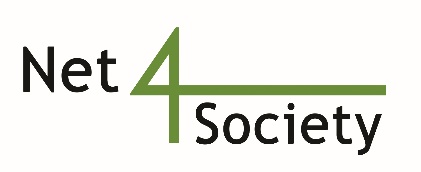  I offer my expertise to participate as a Partner in a Horizon Europe Project  I am planning to coordinate a project and I am looking for Project Partners TOPICS OF INTERESTMain topics of interest are: HORIZON-CL2-2022-HERITAGE-01-10: The New European Bauhaus – shaping a greener and fairer way of life in creative and inclusive societies through Architecture, Design and Arts. HORIZON-CL2-2021-HERITAGE-01-03: Cultural and creative industries as a driver of innovation and competitiveness.HORIZON-CL2-2022-HERITAGE-01-08: Effects of climate change and natural hazards on cultural heritage and remediation.AP is interested in contributing to projects in relation to sustainable heritage conservation and regeneration first and foremost, but also research in the fields of architecture, design, urban planning and urban design, real estate. PARTNER INFORMATIONAP Valletta
AP Valletta is a research-based architectural and design firm located in Valletta, Malta. Founded in 1991, AP Valletta was recently shortlisted for its ‘Dedicated service to heritage’ for the Illucidare Heritage led innovation Awards 2021. Over the years, its multinational and multi-disciplinary team of architects and other professionals has completed a wide range of projects and achieved considerable success in local and international design competitions. Recently, AP Valletta has been especially successful in the development of projects located within historical environments, often carried out in collaboration with other partners and specialists. AP Valletta has a diverse portfolio which includes urban landscapes, office buildings, residential buildings, retail and hospitality, industrial infrastructure and cultural buildings.Description of the Legal Entity Higher Education		 Research Institution				 Public Administration Industry /SME		 NGO						 Other: Please specifyDescription of the (Research) TeamAP is a Warranted Partnership of Periti (Architects and Civil Engineers) and an ISO Certified Company. Headed by a Board of Governance made up of two executive directors, Konrad Buhagiar and David Felice, and non-executive director Reinhold Karner, the team is supported by a Board of Management made up of three areas: Practice (Jacques Borg Barthet), Innovation (Erica Giusta) and Management (Tom Van Malderen). Projects are led by Design Directors and their respective teams (of both architects and engineers) having expertise in managing large-scale design projects or a portfolio of multiple projects of varying scale and complexity. AP Valletta fosters an integrated design team and process approach to projects assuring a responsive and effective service.Expertise of the Team LeaderErica Giusta is director of innovation at AP, where she is responsible for research, business development and a portfolio of projects focusing on built environment’s sustainable transformations. Before joining AP, she worked for the Publicis Groupe in Milan. She read for an MA in Sustainable Architecture at Politecnico di Torino, Italy and a Post-Graduate Master in Marketing & Communications at the Sole24Ore Business School in Milan, Italy. She writes for a number of design and architecture magazine. Among other projects, Erica was responsible for the competition Berlin-Brandeburg 2070, the vision for a masterplan for the regeneration of the historic centre of Tashkent, and the repurposing of a vast ex-fuel storage area in Malta. She is also currently contributing to an important academic publication on sustainable heritage, coordinated by University of London (UK) for Routledge, in collaboration with AP’s heritage expert Guillaume Dreyfuss. Potential role in the project Research 					 Training Dissemination				 Other: Please specifyAlready experience as a 	Coordinator		 YES		 NO				Partner			 YES		 NO				Expert Evaluator	 YES		 NOCONTACT DETAILSDate: Please send this form back to: contact@net4society.euContact Person: Erica GiustaOrganization: AP Valletta LtdCity: VallettaCountry: MaltaPhone: +356 99308942Email: erica@apvalletta.euOrganization Website: www.apvalletta.euContact Person Webpage: https://www.apvalletta.eu/about/people